 A verseny időpontjai: 	2023. szeptember 2-december 2. (szombat) között 4 állomás:2023.09.02. szombat 10:002023.10.07. szombat 10:002023.11.04. szombat 9:002023.12.02. szombat 9:00A versenynapok külön-külön is látogathatók.A nevezés határideje: 	Minden versenynap előtti csütörtök 20:00 óra.Nevezni kizárólag ezen az űrlapon lehet: https://tinyurl.hu/obytHelyszín: 	KALE török étterem 6720 Szeged, Kölcsey u. 4. (Ingyenes parkolási lehetőség.)A verseny célja: 	 A sakkozás népszerűsítése, lehetőség biztosítása a versenyzésre, sakkbéli fejlődésre, sportbaráti kapcsolatok erősítésére és FIDE-standard értékszám változtatás lehetősége.A verseny rendezője:  	Csongrád-Csanád Vármegyei SakkszövetségVersenyigazgató:		Puskásné Dr. Kisbodri Cecília; email: cscsmssz@gmail.comA verseny résztvevői: 	Érvényes versenyengedéllyel rendelkező, 1800 FIDE-standard értékszám alatti játékosok. Versenyengedéllyel nem rendelkezők az amatőr csoportban indulhatnak.A verseny lebonyolítása: A-csoport: a 8 legmagasabb értékszámú játékos, 4 fordulós, 30 min+30 sec játék-idejű, svájci rendszerű verseny. B-csoport (Open): értékszámos és értékszám nélküli játékos, 4 fordulós, 30 min+30 sec játékidejű, svájci rendszerű verseny. Amatőr csoport: Érvényes versenyengedéllyel nem rendelkező játékosok. A résztvevők 5 fordulót játszanak 30-30 perces gondolkodási idővel.Főbíró: Helényi ZoltánBíró: Kiss Rebeka és Lakatos AlfrédNevezési díj: 	A és B csoportban 4.000Ft, Amatőr csoportban 3.000Ft, melyet készpénzben vagy átutalással lehet kifizetni. (nevezéskor kérjük megjelölni)4 versenyre jelentkezés esetén kedvezményes nevezési díj 10.000Ft.Külföldi és 65 év feletti játékosok fizetési mentességet kapnak.			Nevezési díj tartalmaz 1 db Gyros pitában étkezési jegyet.Díjazás: 		Mindhárom csoportban: serleg (1. helyezett), érem (1-3. helyezett). A csoportok minden indulója ONLINE emléklapot kap!A támogatások függvényében tárgyjutalom a versenysorozat minden állomásán résztvevőknek.Részletes program:Helyszíni regisztráció: 	Verseny kezdetét megelőzően 9:30–9:50 illetve 8:30-8:50 között,  fordulók: 1. forduló 10:00 (szept. 2. és okt. 7.) 9.00 (nov.4. és dec.2.) további fordulók folyamatosan, az előző befejezését kövezően 10 perc szünet után.Eredményhirdetés várhatóan 17 órakor (Amatőr csoportban 15 órakor)!A verseny helyszínén étterem üzemel. A verseny során az aktuális járványügyi rendelkezések betartása kötelező.A versenyre nevezettek a nevezési díj befizetésével fénykép és videó felvételek készítéséhez hozzájárulnak.Szeretettel várunk mindenkit!Szeged, 2023.07.31. 									RENDEZŐSÉGKALE Kupa gyermek, ifjúsági és felnőtt sakkversenysorozat U1800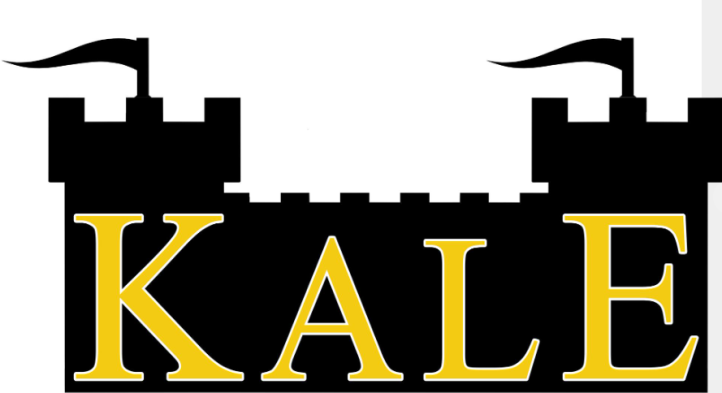 